Domovinska  in državljanska kultura ter etika 7. razred od 4.5-8.5.PREVERJANJE ZNANJAV prihajajočem tednu bomo ponovno preverjali snov. Kar nekaj učne snovi smo od začetka šolskega leta predelali, zato je potrebno znanje preverjati in utrjevati. Vključena je snov, ki smo jo predelali v šoli, kot tudi tista doma.  Svoje znanje preverjajte in utrjujte tako, kot vam najbolj ustreza. Lahko se lotite reševanja brez zvezka in učbenika, lahko si pomagate z zvezkom in učbenikom. Na enak način kot pretekli teden. Upam, da vam naloge ne bodo povzročale težav in boste vse brez problema rešili. Tako kot vsak teden, mi svoje izdelke poslikajte in pošljite na mail.maja.grbec-svajncer@guest.arnes.siTest znanja-drži, ne drži.Obkroži pravilno trditev in jo utemelji.Vsi ljudje se med seboj razlikujemo.  DA     NE______________________________________________________Rasa ne določa človekovih lastnosti in sposobnosti  DA   NE_____________________________________________________Predsodke izrekamo o nekom, ne da bi ga resnično poznali  DA   NEKaj so predsodki? Poglej video in zapiši nekaj stavkov.https://www.google.com/search?q=infodrom+predsodki&rlz=1C1GCEA_enSI825SI825&oq=infodrom+predsodki&aqs=chrome..69i57.5973j0j8&sourceid=chrome&ie=UTF-8Kako imenujemo zapostavljanje, zaničevanje in podcenjevanje ljudi zaradi njihovih značilnosti?________________________________________________Naštetih je nekaj besed. Podčrtaj tisto, ki ne sodi mednje.ENAKOPRAVNOST, STRPNOST, VEČVREDNOST, SPOŠTOVANJEKako imenujemo ljudi, ki preganjajo ljudi druge rase? Obkroži:Rasisti  				 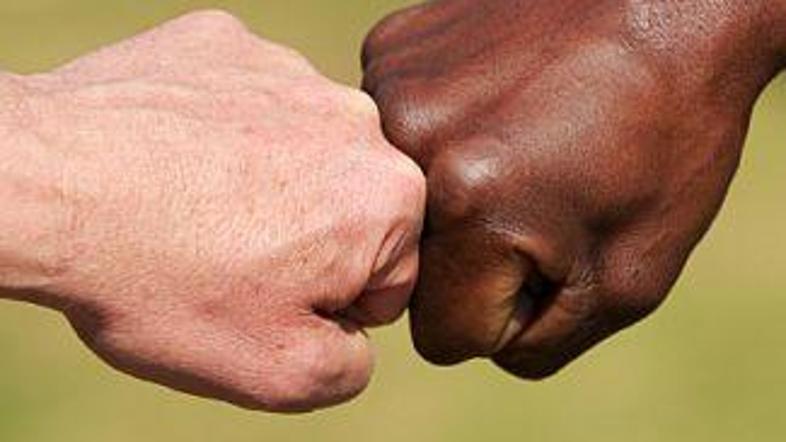 SemitologiKsenofobiŠovinistiKatera pojma sodita skupaj: antisemitizem, rasizem, narodna strpnost in črnci, begunci, Židje.Naštej simbole evropske unije:Premeči črke v stavku O, boj se, fakin. Dobil boš izraz, ki ga uporabljamo za tujko, ki pomeni strah pred tujci.Obkroži pravilno trditev:Strpen učenec se rad pogovarja z vsemi sošolci.  DA   NETisti, ki misli, da je večvreden, si izbira prijatelje le med lepše oblečenimi.   DA     NEČeprav smo si različni, smo vsi ljudje enakopravni.Vsi učitelji matematike so krivični.   DA    NENaša država Slovenija je nastala dne, leta_________________. Pred tem  smo bili Slovenci del države, ki se je imenovala ________________________.Na plebiscitu smo se odločili, da bi bili samostojni. Kdaj je bil plebiscit___________________. To je splošno ljudsko glasovanje o nekem pomembnem državnem vprašanju.Kaj danes mladi mislijo o Sloveniji (poglej video in zapiši nekaj stavkov)https://www.youtube.com/watch?v=XVAAHfHMzgE